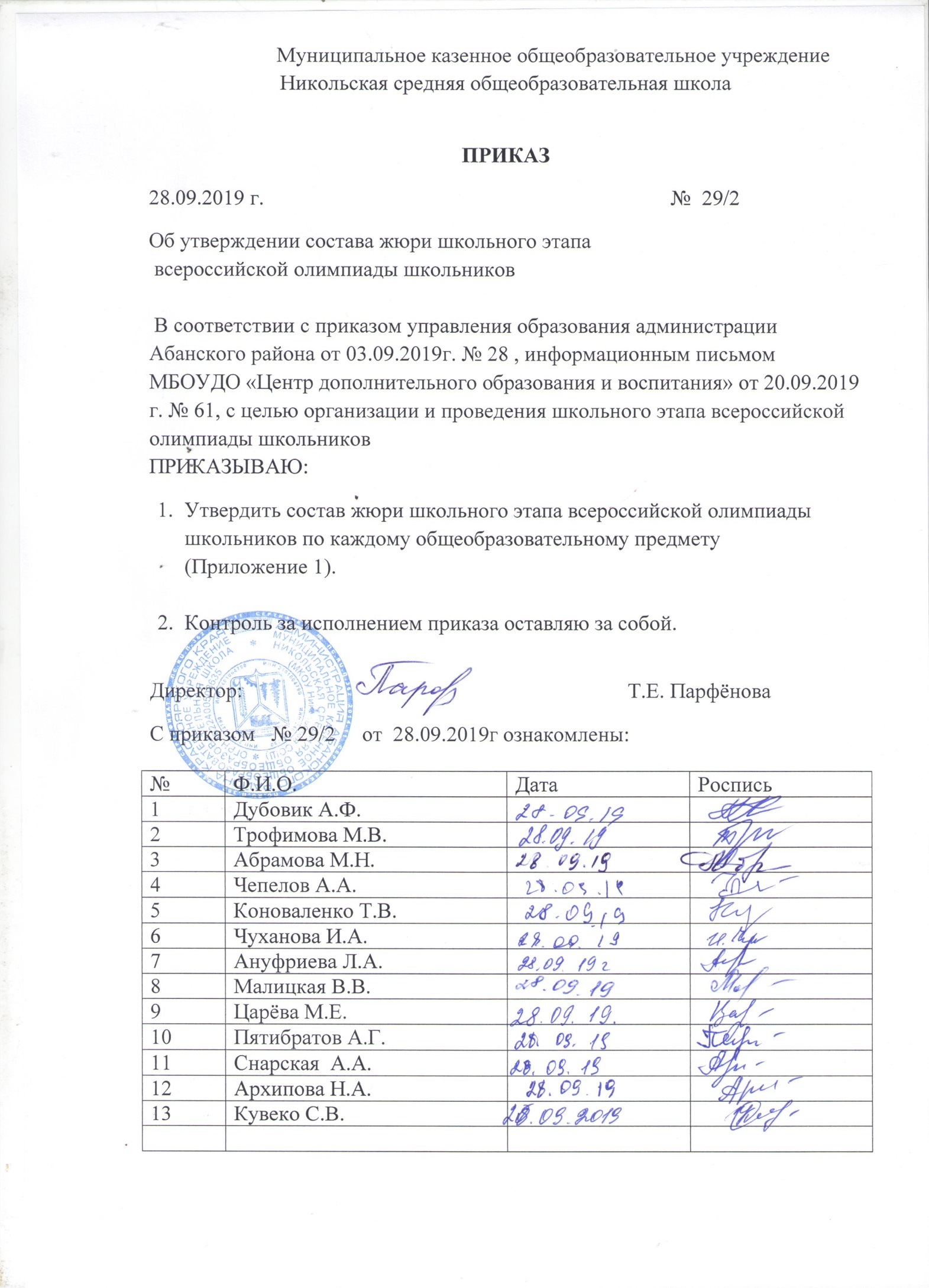 Приложение №1Состав жюри  школьного этапа всероссийской олимпиады школьников МКОУ Никольской СОШ№ п/пНаименование предметаДатапроведения олимпиадыМестопроведения олимпиадыФ.И.О.членов жюри1Физическая культура01.10.2019 г.Кабинет информатикиДубовик А.Ф.,  Кувеко С.В.,Чепелов А.А2ОБЖ (теоретический тур)07.10.2019 г.Кабинет информатикиДубовик А.Ф., Кувеко С.В., Пятибратов А.Г.3ОБЖ (практический тур)08.10.2019 г.Кабинет информатикиДубовик А.Ф., Кувеко С.В., Пятибратов А.Г4Биология 09.10.2019 г.Кабинет информатикиДубовик А.Ф., Кувеко С.В., Малицкая В.В5Английский язык10.10.2019 г.Кабинет информатикиДубовик А.Ф. , Кувеко С.В., Шашило О.В6Химия11.10.2019 г.Кабинет информатикиДубовик А.Ф., Кувеко С.В., Малицкая В.В7История14.10.2019 г.Кабинет информатикиАнуфриева Л.А , Кувеко С.В., Снарская А.А.8Технология (теоретический тур)15.10.2019 г.Кабинет информатикиАрхипова Н.А. , Кувеко С.В.,Пятибратов А.Г9Технология (практический тур)16.10.2019 г.Кабинет информатикиАрхипова Н.А. , Кувеко С.В.,Пятибратов А.Г10Обществознание17.10.2019 г.Кабинет информатикиАнуфриева Л.А , Кувеко С.В., Снарская А.А.11Литература18.10.2019 г.Кабинет информатикиЦарёва М.Е. , Кувеко С.В.,Чуханова И.А12Русский язык22.10.2019 г.Кабинет информатикиЦарёва М.Е. , Кувеко С.В.,Чуханова И.А13Математика23.10.2019 г.Кабинет информатикиТрофимова М.В. , Кувеко С.В.,Коноваленко Т.В14География24.10.2019 г.Кабинет информатикиДубовик А.Ф. , Кувеко С.В., Малицкая В.В.15Английский язык15.10.2019 г.Кабинет информатикиДубовик А.Ф. , Кувеко С.В., Шашило О.В16Русский язык, 4 класс 16.10.2019 г.Кабинет информатикиАбрамова М.Н. , Кувеко С.В., Чуханова И.А.17Математика, 4 класс17.10.2019 г.Кабинет информатикиАбрамова М.Н. Кувеко С.В.,Коноваленко Т.В.18Окружающий мир18.10.2019 г.Кабинет информатикиАбрамова М.Н. , Кувеко С.В., Дубовик А.Ф.